CHAMADA PÚBLICA n.º 003/2021 - EDITAL Nº 003/2021Emergencial Aldir Blanc n.º 14.017, de 29 de junho de 2020 - Artigo 2.º, inciso IIIA Prefeitura Municipal da Estância Climática de Morungaba, por meio do Departamento de Turismo, Cultura, Esporte e Lazer, torna público o edital de premiação para pessoas jurídicas e físicas, que atuam como artesãos e artistas plásticos, com observância da Lei Federal nº 14.017/2020, assim como Decreto nº 10.464 de 2020 que a regulamenta, Decreto Municipal 3.149, de 30 de setembro de 2020, e da Lei Municipal n° 1.957 de 27 de novembro de 2020, Processo Administrativo nº 1688/09/2021 e em conformidade com as condições e exigências estabelecidas neste Edital.1. DO EDITAL 1.1 O presente Edital tem por objetivo a seleção e premiação de obras/peças artísticas de artesanato.Para os efeitos deste Edital, entende-se que:Inscrição: formalização da participação no edital através da submissão por meio eletrônico ou presencial, na sede do Departamento de Turismo, Cultura, Esporte e Lazer.Proponente Pessoa Física ou Jurídica: que comprovem atividades culturais há pelo menos 18 (dezoito) meses, no território nacional.Departamento de Turismo, Cultura, Esporte e Lazer: neste edital denominada simplesmente Departamento.Prêmio: Valor destinado á premiação da Pessoa Física ou Jurídica selecionada.Contrapartida: Entrega de produção de 01 peça de artesanato, que deverá ser doada ao Fundo Social de Solidadriedade.2. DO OBJETO 2.1. Constitui-se objeto deste edital de chamada pública a seleção e premiação de uma proposta por proponente pessoa física e/ou jurídica, de produção de obras ou peças de artesanato.2.2. Serão sujeitas a seleção e premiação de apenas uma proposta apresentada. 2.3.    No ato da inscrição o(a) proponente deverá apresentar prospecto ou fotos do produto a ser desenvolvido e a quantidade a ser destinada para instituições de Morungaba.2.3.1.  Após a divulgação do resultado final do edital, sendo selecionados, os proponentes deverão entregar ao Departamento de Turismo, Cultura, Esporte e Lazer, as peças produzidas. 2.4. Ao ser selecionado, o proponente terá ciência de que o material produzido poderá ser utilizado para fins de divulgação cultural por tempo indeterminado, em local físico e/ou em canal do Youtube e redes sociais da Prefeitura Municipal de Morungaba, sem ônus para a mesma.2.5. No caso das obras de artesanato, serão distribuídas gratuitamente á instituições de Morungaba.2.6. Ao ser selecionado, o proponente terá ciência de que o material produzido poderá gerar visibilidade ao trabalho dos profissionais dessas culturas.2.7. O valor total de apoio integralmente disponibilizado às propostas selecionadas neste edital de chamada pública será de, R$ 26.700,00 (Vinte e seis mil e setecentos reais), que será dividido em partes iguais a todas as propostas selecionadas.2.8.  Os recursos financeiros previstos neste edital de seleção e premiação foram transferidos do Ministério do Turismo 37.930.861/0001-89 – Fundo Nacional de Cultura através do Programa MTUR/SECULT – ALDIR BLANC – MUNICÍPIOS – execução da Lei Federal nº 14.017/2020 – regulamentada pelo Decreto nº 10.464/2020 e previsto no Anexo III, consignados sob a seguinte classificação orçamentária: 02                                   PREFEITURA MUNICIPAL02.16.00                         DEPARTAMENTO DE TURISMO, CULTURA, ESP. E LAZER13.392                            Difusão Cultural13.392.0011.2119.0000 Fundo Nacional de Cultura –Lei Aldir Blanc3.3.90.31.00    PREMIAÇÕES CULTURAIS, ARTÍSTICAS, CIENTÍFICAS, DESPORTIVASFonte de Recurso     05- Federal-  FUNDO NACIONAL DA CULTURA – LEI ALDIR BLANC3. INSCRIÇÃO3.1. A inscrição é gratuita e deve ser realizada através do link:  https://forms.gle/dJypXtHo5xqT4vLAA ou presencialmente, na sede do Departamento de Turismo, Cultura, Esporte e Lazer, localizada à Rua Araújo Campos, 953, Centro, em Morungaba-SP, no seguinte horário: segunda á sexta - das 13:00 ás 17:00hs.3.2.   No caso das inscrições presenciais, os interessados deverão preencher e assinar o Anexo I deste edital, e se possível, levar impresso, cópias simples de reportagens, publicações ou fotos sobre seu trabalho, além de pendrive (opcional) contendo informações digitais como imagens e/ou vídeos. Posteriormente, protocolá-los na sede do Departamento de Turismo, Cultura, Esporte e Lazer, no período de 08 de outubro á 15 de outubro de 2021 (segunda a sexta-feira, das 13h às 17h), em um único envelope, com etiqueta de identificação disponível no anexo II deste edital.3.3. No caso das inscrições online, poderão ser feitas pelo link citado no item 3.1, até as 17h, do dia 15 de outubro de 2.021.3.4. Antes de fazer a inscrição neste edital, o(a) Proponente, deverá se cadastrar no Cadastro Municipal de Artistas, disponibilizado no banner “CADASTRO DE ARTISTAS”, no site oficial da prefeitura municipal, no endereço eletrônico: www.morungaba.sp.gov.br, ou pelo link:  https://forms.gle/u2WgssLurdJrQHGJ9 , sob pena de desclassificação.3.5 Pessoas sem acesso à internet, poderão realizar sua inscrição no Cadastro Municipal de Morungaba, presencialmente, na sede do Departamento de Turismo, Cultura, Esporte e Lazer, além de material complementar citado no item 3.2.3.6 Não será aceita qualquer alteração nas informações ou nos documentos solicitados.3.7 Cada proponente poderá realizar uma inscrição por CPF ou uma inscrição por CNPJ.3.8 Não é permitido ao proponente ter nenhum grau de parentesco com os membros do Conselho de Cultura, que selecionará os inscritos, sob pena de desclassificação.3.9 A inscrição do candidato implicará na aceitação das normas e condições estabelecidas neste Edital, em relação às quais não poderá alegar desconhecimento.3.10 O Departamento de Turismo, Cultura, Esporte e Lazer não se responsabilizam por inscrições feitas fora do prazo, as quais não serão aceitas e nem por problemas oriundos da Internet. 3.11 Não poderão se inscrever para esta seleção e premiação, proponenetes Pessoa Física ou Jurídica premiados na Chamada Pública 003/2020.4. DAS CARACTERÍSTICAS DOS PROPONENTES 4.1. As propostas deverão ser inscritas exclusivamente por pessoa física e/ou jurídica, com os seguintes requisitos: 4.1.1. Artesãos cadastrados no Cadastro Cultural do Município de Morungaba, até o ultimo dia da data do período de inscrição previsto neste edital.4.1.2. Com atuação na área de artesanato, há pelo menos 18 (dezoito) meses em território nacional, tendo como parâmetro a data de inscrição neste edital de chamada pública.4.1.3. Pessoa física (maior de 18 anos), com atuação comprovada no desenvolvimento de atividades de artesanato, compatíveis com o objeto deste edital. 4.2 É vedada a participação dos membros da Comissão de Análise das Propostas – CAP bem como seus parentes até terceiro grau. 5. DA SELEÇÃO 5.1. A análise, julgamento e seleção das propostas a serem premiadas, será realizada pelo Conselho de Cultura de Morungaba, composto conforme o Decreto no 3.289, de 07 de outubro de 2021. 5.2. O Conselho de Cultura terá como função examinar o conteúdo das propostas de acordo com os critérios estabelecidos neste Edital e selecionar os contemplados. 5.3. O Conselho de Cultura é soberano em suas decisões.  5.4. Os critérios para a seleção e premiação das propostas levarão em consideração as seguintes diretrizes e pontuação no quadro do item 5.5. 5.5. Quadro de critérios e pontuação;5.6. A ordem de classificação das propostas selecionadas será decrescente (do maior para o menor) dentro do número de propostas descritas no item 2.3., deste edital. 5.7. A pontuação mínima para ser selecionado e receber a premiação será de 25 (vinte e cinco) pontos, abaixo da qual o inscrito não terá direito a premiação. 5.8. O resultado final da seleção e premiação, conforme cronograma estabelecido neste Edital, será publicado no Diário Oficial do Município.6. DO CALENDÁRIO 7. RECURSOS DA DECISÕES7.1. Caberá um único recurso, no prazo de 02 (dois) dias, da Ata do Conselho de Cultura publicada, informando as propostas selecionadas, no Diário Oficial do Município (D.O.M.), conforme cronograma da cláusula 6 deste Edital. 7.1.1. No recurso não será aceita a apresentação de novos documentos. 7.2. Serão aceitos os recursos enviados até ás 17h, conforme data estipulada na cláusula 6 deste Edital, protocolizadas no Setor de Protocolos. 7.3. Não será aceito nenhum recurso recebido via postal.7.4. Compete ao Conselho de Cultura analisar os recursos. 7.5. As respostas aos recursos serão publicadas no D.O.M., conforme estabelecido no item 6 deste edital. 7.6. Cabe ao Proponente interessado acompanhar as publicações de todas as etapas. 8. RECEBIMENTO DO PRÊMIO8.1. O pagamento será efetuado aos selecionados por meio de transferência bancária em conta fornecida no momento da inscrição. Somente receberão a premiação os participantes de obras/peças artísticas de artesanato selecionadas.8.2.1. DOCUMENTAÇÃO a) Pessoa Física: Cópia simples do RG e CPF (será também aceito o RG novo, contendo o número do CPF) ou CNH do proponente.b) Pessoa Jurídica: Cópia simples do cartão do CNPJ; Cópia simples do Estatuto/Contrato Social ou Certificado do MEI (Micro Empreendedor Individual); Cópia simples de documento com foto (RG ou CNH) do(s) representante(s) legal(is).8.2.2. Caso seja assinatura por procuração trazer também cópia dos documentos do representante que assinará a DECLARAÇÃO DE RECEBIMENTO DO PRÊMIO. 8.3. Verificada a regularidade da documentação apresentada será assinada a DECLARAÇÃO DE RECEBIMENTO DO PRÊMIO. 8.4. O valor do respectivo prêmio pago para pessoa física está sujeito a retenções dos impostos previstos.9. DISPOSIÇÕES GERAIS9.1. Ao se inscrever, o(a) Proponente implica na prévia e integral concordância com as normas deste Edital.9.2. Os documentos e informações sobre sua trajetória são de exclusiva responsabilidade do(a) Proponente, não acarretando qualquer responsabilidade civil ou criminal para o Departamento de Turismo, Cultura, Esporte e Lazer, especialmente quanto ao direito de som e imagem (se houver) e direitos autorais. Caso seja detectada alguma falsidade nas informações e/ou documentos apresentados, o Proponente será desclassificado imediatamente, sem direito a recurso.9.3. Em caso de comprovação de inveracidade das informações prestadas, o Departamento de Turismo, Cultura, Esporte e Lazer poderá em qualquer momento excluir o(a) Proponente do processo seletivo, assim como anular o eventualmente firmado, cabendo ao proponente faltoso a devolução dos valores recebidos, com os acréscimos legais. 9.4. O ônus da participação neste Edital, incluídas possíveis despesas com cópias, envio e emissão de documentos, direitos autorais é de exclusiva responsabilidade do(a) proponente.9.5. O conteúdo das ideias apresentado na inscrição deste Edital, assim como todos os documentos e informações de qualquer tipo fornecidos pelo Proponente serão tratados confidencialmente pelo Departamento de Turismo, Cultura, Esporte e Lazer.9.6. Ao se inscrever pela Internet ou protocolar a inscrição na sede do Departamento de Turismo, Cultura, Esporte e Lazer, o(a) Proponente se declara ciente de que o Departamento de Turismo, Cultura, Esporte e Lazer, ou terceiros designados por este, utilizará(ão) suas informações (incluindo dados pessoais) para o estritamente necessário à realização deste Edital, aplicando todas as medidas de segurança e confidencialidade previstos legalmente.9.7. O proponente selecionado autorizará o Departamento de Turismo, Cultura, Esporte e Lazer e a Prefeitura Municipal da Estância Climática de Morungaba a difundir e/ou publicar imagens resultantes da proposta selecionada, bem como a transmitir e retransmitir o conteúdo em seus canais oficiais e redes sociais por tempo indeterminado. 9.8. Ao se inscrever, o proponente declara que todas as informações prestadas são verdadeiras, que os elementos ou qualquer tipo de trabalho utilizado ou incluído na proposta não violam qualquer direito de uso de imagem ou de propriedade intelectual de terceiros, concordando em assumir exclusiva responsabilidade legal por reclamação, ação judicial ou litígio, seja direta ou indiretamente, decorrente da exibição ou uso dos trabalhos.9.9. O proponente se responsabiliza integralmente por todas as obrigações fiscais, trabalhistas, previdenciárias e comerciais decorrentes da execução/realização da proposta. 9.10. Ressaltando que, apenas a inscrição neste edital NÃO GARANTE o prêmio.9.11. Os casos omissos no presente Edital de chamada pública serão decididos pelo Departamento de Turismo, Cultura, Esporte e Lazer, em conjunto com o Conselho de Cultura, não cabendo quaisquer recursos contra as suas decisões.Para que chegue ao conhecimento de todos os interessados, expediu-se o presente Edital de chamada pública no 003/2021 para seleção e premiação de produção de obras ou peças de artesanato. 10. EVENTUAIS DÚVIDAS OU ESCLARECIMENTOS:Ligue para (11) 4014-4303 ou envie e-mail para: turismomorungaba2@gmail.com Morungaba, 08 de outubro de 2021._________________________________PROF. MARCO ANTONIO DE OLIVEIRAPrefeito Municipal                               ANEXO IFICHA DE INSCRIÇÃO EDITAL 003/2021 LEI ALDIR BLANCPRODUÇÃO ARTÍSTICA ARTESANATO E ARTES PLÁSTICASQual sua área de atuação? (   ) Artesanato                       Nome completo:	CPF: __________________ RG: _________________  Se pessoa jurídica, informe o CNPJ e nome da empresa (ou MEI): 	Telefone (fixo/celular): (_____) ________-________; (___) ________-_________Email: 	Cite um breve resumo sobre a produção de artesanato  a ser proposta (técnica utilizada; se tiver link de alguma produção, cite). 	Caso haja outros envolvidos na produção de artesanato a ser apresentada, cite os nomes completos. Se não houver, apenas escreva NÃO HÁ.Comente sobre sua trajetória nos dois últimos anos (projetos ou ações realizadas na área de artesanato).	Insira aqui um ou mais links de acesso ao material de trabalho de produção de artesanato (vídeos de trabalhos realizados no Youtube, Site, Facebook, Instagram, Twitter etc.):Caso seja selecionado, por favor, insira seus dados bancários informando primeiramente, o nome, número do banco e preenchendo os seguintes itens deste formulário (em nome do titular do CPF ou do CNPJ).Banco (nome e número): ___________________     Agência: ____________Tipo de conta:  (   ) corrente     (   ) poupança             Número da conta: ____________________ANEXO IIETIQUETA PARA INSCRIÇÃO EDITAL 003/2021 DE MORUNGABALEI ALDIR BLANC(    ) PESSOA FÍSICA                      (    ) PESSOA JURÍDICANOME: _________________________________________________________________________FONE: ___________________________________ EMAIL: ________________________________ SEGMENTO:  (     ) ARTESANATO          CADASTRO MUNICIPAL DE ARTESÃOS E PROFISSIONAIS DA CULTURACompreendem-se como trabalhadores da cultura as pessoas que participam da cadeia produtiva dos segmentos artísticos e culturais como artistas, contadores de história, produtores (artísticos), técnicos (luz, som, etc., envolvidos na produção artística), curadores, oficineiros, professores de escolas de arte e/ou capoeira, artesões, maquiadores temáticos (artísticos), etc.Nome completo:	Nome artístico (se houver): 	Data de nascimento: _____/______/______ CPF: __________________ RG: 	  Se pessoa jurídica, informe o CNPJ e nome da empresa (ou MEI):Gênero: (   ) Feminino   (   ) Masculino   (  ) Outro 	Endereço completo com Bairro e CEP: 	Telefone (fixo/celular): (_____) ________-________; (___) ________-_________Email: 	Site/ Redes sociais: 	Qual seu grau de escolaridade? 	Qual sua formação artística? (   ) Autodidata  (   ) Curso livre de capacitação  (   ) Curso Técnico(   ) Curso Superior na área culturalQual(is) seu(s) segmento(s)?(  ) Música   (  ) Dança   (  ) Teatro    (  ) Circo  (  ) Audiovisual  (  ) Artesanato  (  ) Arte Urbana(  ) Artes Plásticas   (  ) Fotografia    (  ) Literatura (  ) Folclore, Culturas Tradicionais e Populares(  ) Patrimônio Histórico e Cultural  (  ) Outros. Especificar: _______________________________ Qual(is) sua(s) função(funções)? (Exemplo: ator, cantor, artista plástico, DJ etc.)Há quanto tempo você atua culturalmente? (   ) menos de 2 anos       (   ) de 2 a 5 ano               (   ) de 6 a 10 anos(   ) de 11 a 15 anos         (   ) de 16 a 20 anos         (   ) mais de 20 anosCite um pouco da sua trajetória e descreva brevemente as atividades desenvolvidas/ projetos dos quais participou:Insira aqui um ou mais links de acesso ao material de trabalho artístico (vídeos de trabalhos realizados, Site, Facebook, Instagram, Canal no Youtube, Twitter etc.)?CRITÉRIOSCRITÉRIOSPONTUAÇÃOTOTAL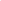 1 Inscrição feita no Cadastro Municipal de Cultura até a data fim de inscrição deste edital.0 a 10102 Análise da trajetória artística e cultural nos últimos 18 meses, conforme informado no ato da inscrição.0 a 20203 Abrangência Cultural da Proposta, considerando o potencial de comunicação com o público alvo. 0 a 2020TOTAL GERALTOTAL GERALTOTAL GERAL50CRONOGRAMACRONOGRAMADATASaPublicação do Edital 08/10bInscrições 08/10 a 15/10  cAvaliação e julgamento das propostas pelo Conselho 18/10dDivulgação do resultado das propostas selecionadas no D.O.M.18/10ePrazo para recursos 20/10fJulgamento dos recursos e publicação no D.O.M.21/10gDivulgação final no D.O.M.22/10hEntrega e assinatura de documentação25/10jPagamento da premiação após a realizaçãoAté 27/10DECLARAÇÃOEstou ciente que a participação não garante a premiação e sou responsável por todas as informações fornecidas nesta inscrição. (    )  Sim, estou ciente e de acordo.Morungaba, ____ de _________________ de 2021.PERFIL SOCIOECONÔMICOSua atividade artístico-cultural é a fonte principal de renda?	(   ) Sim	(   ) NãoSe você tem outra atividade profissional, indique qual é?  Teve atividades profissionais na área da cultura interrompidas pela pandemia da Covid-19? (   ) Sim	  (   ) NãoÉ titular de Benefício Previdenciário ou assistencial ou beneficiário do seguro desemprego ou de programa de transferência de renda Federal, (menos o Bolsa Família)?(   ) Sim	  (   ) NãoEstá recebendo auxílio emergencial do Governo Federal previsto pela Lei nº 13.982 de 2020?   (   ) Sim	   (   ) NãoApenas para MULHERES: É provedora de família monoparental? (Isto ocorre quando apenas um dos pais arca com as responsabilidades de criar o filho ou filhos, neste caso a mãe)    (   ) Sim  (   ) NãoDECLARAÇÃODeclaro que todas as informações prestadas no ato deste cadastramento são verdadeiras e são de minha inteira responsabilidade, estando os órgãos responsáveis pela gestão do presente cadastro no direito de inabilitar e/ou excluir meus dados em caso de informações inverídicas.(    )  Sim, estou ciente e de acordo._________________________________________________________Assinatura do Responsável e RGMorungaba, ____ de _________________ de 202x.